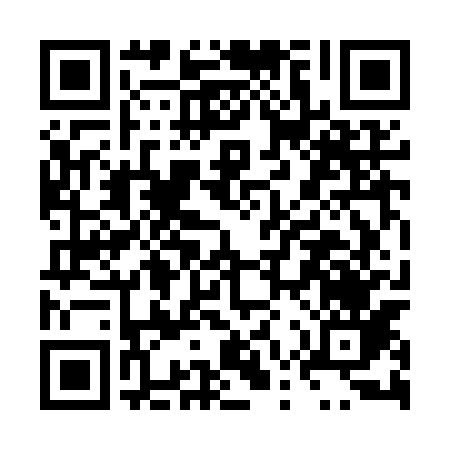 Ramadan times for Bogate, PolandMon 11 Mar 2024 - Wed 10 Apr 2024High Latitude Method: Angle Based RulePrayer Calculation Method: Muslim World LeagueAsar Calculation Method: HanafiPrayer times provided by https://www.salahtimes.comDateDayFajrSuhurSunriseDhuhrAsrIftarMaghribIsha11Mon4:044:045:5911:463:365:345:347:2212Tue4:014:015:5711:463:385:365:367:2413Wed3:593:595:5411:453:395:375:377:2614Thu3:563:565:5211:453:415:395:397:2815Fri3:533:535:5011:453:425:415:417:3016Sat3:513:515:4711:453:445:435:437:3317Sun3:483:485:4511:443:455:455:457:3518Mon3:453:455:4311:443:475:465:467:3719Tue3:433:435:4011:443:485:485:487:3920Wed3:403:405:3811:433:505:505:507:4121Thu3:373:375:3511:433:515:525:527:4322Fri3:343:345:3311:433:535:545:547:4523Sat3:323:325:3111:433:545:555:557:4724Sun3:293:295:2811:423:555:575:577:4925Mon3:263:265:2611:423:575:595:597:5226Tue3:233:235:2311:423:586:016:017:5427Wed3:203:205:2111:414:006:036:037:5628Thu3:173:175:1911:414:016:046:047:5829Fri3:143:145:1611:414:026:066:068:0130Sat3:113:115:1411:404:046:086:088:0331Sun4:094:096:1212:405:057:107:109:051Mon4:064:066:0912:405:067:117:119:082Tue4:024:026:0712:405:087:137:139:103Wed3:593:596:0412:395:097:157:159:124Thu3:563:566:0212:395:107:177:179:155Fri3:533:536:0012:395:117:197:199:176Sat3:503:505:5712:385:137:207:209:207Sun3:473:475:5512:385:147:227:229:228Mon3:443:445:5312:385:157:247:249:259Tue3:413:415:5012:385:167:267:269:2710Wed3:373:375:4812:375:187:287:289:30